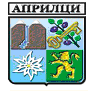                  Община    Априлци	ДО ОБЩИНСКИ СЪВЕТГР. АПРИЛЦИ	ПРЕДЛОЖЕНИЕОТ Д-Р МЛАДЕН МАКСИМОВ ПЕЛОВ – КМЕТ НА ОБЩИНА АПРИЛЦИ	УВАЖАЕМИ ГОСПОДИН ПРЕДСЕДАТЕЛ,	УВАЖАЕМИ ОБЩИНСКИ СЪВЕТНИЦИ,	Относно: Определяне на основно месечно трудово възнаграждение на Кмета на община Априлци и Кмет на кметство с. Велчево, община Априлци.	На основание чл. 21, ал. 1, т. 5 от Закона за местното самоуправление и местната администрация /ЗМСМА/ и във връзка с Постановление № 129 от 01.07.2012 г. за заплатите в бюджетните организации и дейности /Приложение № 5 към чл. 2, т.4/, таблица за минимални и максимални размери на основните месечни заплати по нива и степени на служителите в държавната администрация, посочени в Приложение № 1 към Наредбата за заплатите на служителите в държавната администрация предлагам следния				ПРОЕКТ ЗА РЕШЕНИЕ:1.Определя основно месечно трудово възнаграждение на Кмета на община Априлци в размер на 1685 лв., считано от 01.02.2018 година.2.Определя основно месечно трудово възнаграждение на Кмет на кметство с. Велчево, община Априлци в размер на 640 лв., считано от 01.02.2018 година.Изготвил:………………./Ваня Иванова – Секретар на община Априлци/Д-Р МЛАДЕН ПЕЛОВКмет на Община Априлци                                гр. Априлци, обл. Ловеч, ул. „Васил Левски” № 109, тел.06958/22-22, факс 06958/22-85                                                            e-mail: apriltsi1976@abv.bg; www. obshtina-apriltsi.com